ПУБЛИЧНЫЙ  ДОКЛАДМУНИЦИПАЛЬНОГО БЮДЖЕТНОГО ДОШКОЛЬНОГО ОБРАЗОВАТЕЛЬНОГО УЧРЕЖДЕНИЯ «ДЕТСКИЙ САД ОБЩЕРАЗВИВАЮЩЕГО ВИДА С ПРИОРИТЕТНЫМ ОСУЩЕСТВЛЕНИЕМ ДЕЯТЕЛЬНОСТИ ПО ПОЗНАВАТЕЛЬНО- РЕЧЕВОМУ РАЗВИТИЮ ДЕТЕЙ № 27 «КОРАБЛИК» ГОРДСКОГО ОКРУГА «ГОРОД ЯКУТСК»по итогам  2016- 2017 учебного года.1.Общая характеристика учреждения.    МБДОУ «Д\с № 27 «Кораблик» городского округа «город Якутск» создано в соответствии с действующим законодательством Российской Федерации и Республики Саха (Якутия) и на основании распоряжения Управления образованием Администрации г. Якутска от 15 декабря 2000г. № 411.         Тип детского сада – дошкольное образовательное учреждение, Детский сад общеразвивающего вида, имеется лицензия на право ведения образовательной деятельности, лицензия на медицинскую деятельность. Лицензия: серия СЯ №000202, регистрационный номер 653 от 13 декабря 2010 года, действительна до 01 декабря 2016 года.  Устав утвержден Распоряжением Окружной администрации города Якутска от 16.11.11 г. №2450.          Организационно-правовая форма: муниципальное бюджетное учреждение с   финансированием деятельности за счет средств бюджета Городского округа «Город Якутск».            Юридический  адрес:677000  г. Якутск   ул. Губина 3/1 (А).Телефон: 21-82-30.МБДОУ  Д/с №27 расположено внутри жилого микрорайона в отдельно стоящем здании, имеет прилегающую территорию, с участками для прогулок детей каждой возрастной группы. 	В детском саду созданы необходимые условия для осуществления образовательного процесса с детьми дошкольного возраста.           Вся планировка здания  и его оснащение организовано с учетом индивидуальных и возрастных особенностей развития детей. Для каждой возрастной группы имеется все необходимое для полноценного функционирования помещения: раздевальная, игровая, спальня, туалетная, умывальная.1.1.Режим работы МБДОУ. Обеспечение безопасности            Детский сад работает 5 дней в неделю 12 часов.(кроме субботы и воскресенья с 07.15 – 19.15).В детском саду пяти разовое сбалансированное питание. Имеется десятидневное  меню. Рацион блюд  разнообразное, учитываются пожелания родителей.           Все помещения МБДОУ оборудованы в соответствии с правилами пожарной безопасности, санитарно-эпидемиологическими нормами, соблюдаются правила по охране труда сотрудников и безопасности жизнедеятельности воспитанников. Согласно коллективному договору администрация детского сада обеспечивает здоровые, безопасные условия  труда, предупреждающие производственный травматизм. Соблюдается воздушный режим, режим освещенности. Ведется аттестация рабочих мест. Коридоры оборудованы видеокамерами, на  входных дверях имеется домофон.2. Осуществление воспитательно-образовательной деятельности.    Детский сад № 27 «Кораблик» работает по 5 основным областям развития ребенка: социально-личностному, познавательно-речевому, художественно-эстетическому и физическому. Имеется образовательная программа  составленная в соответствии с требованиями ФГОС  по интеграции образовательных областей. Планирование работы ведется по календарно-тематическому принципу.  Комплексная программа: -  Примерная основная общеобразовательная программа дошкольного образования  «От  рождения  до школы»  М.А.Васильева, Т.С. Комарова, Н.Е. Вераксы.- Базовая программа дошкольного образования в национальных детских учреждениях «Тосхол». Харитонова М.Н., Лепчикова Л.П.          Парциальные:- «Программа развития речи детей дошкольного возраста» О.С. Ушакова;-«Комплексная программа физического воспитания для дошкольных образовательных учреждений».  Республика Саха (Якутия) Захарова С.И.- «Программа по развитию речи в детском саду». Ушакова О.С.       В Учреждении проводится работа по дополнительному образованию: функционируют кружки: «Бисероплетение», пальчиковая гимнастика, кружок «Юные экологи», «Шашки», «Шахматы», «Хореография», «Обучение разговорному якутскому языку», , «Английский для малышей», «Настольные национальные игры», «Школа мяча», «Риторика» занятия проводятся 1-3 раза в неделю по 25-30 минут в первой половине дня. Для жителей микрорайона и родителей в учреждении функционирует консультативный пункт «Современная семья».          -Комплексные медицинские услуги с учетом состояния здоровья детей (массаж, ЛФК) при наличии медицинской лицензии.        Образовательная деятельность осуществляется в ходе совместной деятельности педагога и детей, а также в режимных моментах и самостоятельной деятельности детей, организованной педагогами. Большую работу проводят специалисты: музыкальные руководители: Некрасова Елена Владимировна, Чупанова Анна Витальевна., инструктора по физкультуре: Артемьева Дария Николаевна, Гуляева Ирма Семеновна, педагог-психолог Цепелева Наталья Владимировна., учитель якутского языка Степанова Елена Петровна, учитель-логопед Муранова Туйара Витальевна, учитель английского  Филиппова Анна Анатольевна       На 2016-2017 учебный год перед педагогическим коллективом детского сада было поставлено четыре основных годовых задачи:1. Продолжить работу, направленную на сохранение и укрепление здоровья воспитанников, реализацию оздоровительной программы;2. Продолжить работу по отработке познавательно-речевой модели организации образовательного процесса, активно внедрять новые технологии работы с детьми, проектный метод обучения;3. Оптимизировать систему работы по развитию речи воспитанников путем внедрения инновационных технологий, высокоэффективных методов и приемов, активных форм личностно-ориентированного взаимодействия с детьми в образовательном процессе;4. Организовать индивидуально-направленную работу с родителями с учетом анкетирования, активно внедрять новые формы работы с родителями, наполнить наиболее востребованные формы организации новым содержанием.5. Усилить контроль  качества образовательного процесса. План работы по всем годовым задачам выполнен полностью.Успешное  решение  поставленных  задач обеспечивается   через   установление   связей  между   всеми   формами работы в разные режимные отрезки и привлечение  родителей  к  воспитанию  своих детей. Особое внимание уделяется психолого- педагогическому а в работе с детьми, изучению уровня удовлетворенности родителей деятельностью МБДОУ, оптимизации детско-родительских отношений в семье, готовности к сотрудничеству с педагогами МБДОУ.          Результаты анкетирования на получение оценки удовлетворенности родителей педагогическим процессом в дошкольном образовательном учреждении показали, что 98% родителей довольны отношениями, сложившимися в данный момент у их детей с воспитателями, а также довольны собственными отношениями с воспитателями группы. Все родители считают, что оценка знаний, поступков и поведения их детей воспитателями объективна и  справедлива. 47% родителей считают. что  могут спокойно обратиться к воспитателям с какой-нибудь проблемой, связанной с их ребенком. 41% (7 чел.) опрошенным достаточно родительских собраний и у 12% (2 чел.) родителей возникает потребность поговорить с воспитателями о проблемах, связанных с их ребенком.           Абсолютно все родители считают воспитателей своими помощниками и ощущают себя помощниками педагогов в деле воспитания их детей. 59% (10 чел.) охотно идут в детский сад на родительское собрание; 41% (7 чел.) родителей не всегда охотно посещают родительские собрания.2.1.Коррекционная работа.   Квалифицированная помощь детям с особенностями развития оказывается специалистами учителем- логопедом и педагогом психологом.    Учитель-логопед Мурунова Туйара Витальевна. работает по «Программе обучения и воспитания детей с фонетико-фонематическим недоразвитием» Т.Б. Филичева, Г.В. Чиркина, используется технология Ткаченко Т.А, Коноваленко С.А.. Занятия проводятся подгруппами и индивидуально по 2 раза в неделю, с детьми старшей и подготовительной групп,  количество детей на логопункте- 25 детей,  выпущено с чистой речью 28 детей, со значительным улучшением 3 ребенка.     Педагог психолог Цепелева Н.В. является совместителем. Педагог психолог работает по запросу родителей и педагогов, проводит диагностическую и коррекционную работу с детьми старшей и подготовительной групп, а также консультативную работу с младшими и средними группами. Подгрупповые коррекционные занятия ведутся  2 раза в неделю, по методике М.В.Корепановой «Познаю себя», для развития коммуникативных навыков и познавательной активности,   использует   методики для расслабления мышечного тонуса у детей, элементы  дыхательной гимнастики  по Стрельниковой.      В  ДОУ работает ПМПк в который входят следующие специалисты: логопед, психолог, инструктор по ФИЗО, медик. На заседаниях консилиума решаются проблемы сопровождения детей с нарушениями поведения и развития, проводятся консультации для педагогов и родителей. С  сентября было обследовано 35 детей по запросу педагогов, даны рекомендации родителям, направления к специалистам. Разработаны планы индивидуального сопровождения детей. С осени планируется открытие группы компенсирующего вида для детей с нарушениями речи.        Результатом осуществления воспитательно-образовательного процесса явилась качественная подготовка детей к обучению в школе. Выпускники ДОУ поступают в гимназии, экспериментальные классы. По результатам индивидуальных бесед с родителями и отзывов школ, воспитанники МДОУ успешно осваивают программу; уровень их подготовки соответствует требованиям, предъявляемым учителями начальных классов. Родители выпускников удовлетворены уровнем подготовки детей к школе. Педагогический коллектив поддерживает связь с учителями школ, где учатся наши воспитанники.3.Характеристика возрастных групп.        Муниципальное дошкольное образовательное учреждение детский сад № 27«Кораблик» рассчитан на 1270 мест, списочный состав – 312 детей, средняя посещаемость 195 детей:Подготовительная  группа «Ромашка»   - 38 детей,Подготовительная группа «Солнышко»- 38 детейСтаршая группа «Почемучки»   - 40 детейСредняя группа «Земляничка» -  36  ребенокСредняя группа  «Улыбка»-   37 ребенкаВторая младшая группа с родным языком обучения «Ручеек»-   35 ребенкавторая младшая  «Радуга» - 40детейСтаршая группа «Алые паруса»-37 детейГКП-10 детей            В 2016-2017 уч.году выпущено 76 детей, из них с высоким уровнем готовности к школе 72%, со средним –  28%.; ЭМП- высокий -68%, средний 32%, Р.речи –высокий 46%, средний  64%.  3.1.Социальный статус семей воспитанников             В  МБДОУ ежегодно проводится мониторинг социального статуса семей воспитанников, который учитывается  в планировании работы  образовательного учреждения. Данные представлены в диаграммах.Диаграмма 1.Социальный статус семей воспитанников.              Диаграмма 2.Социальное положение родителей.  Уровень компетентности  большей части родителей  позволяет достаточно успешно  выстроить работу с семьей. Образовательный уровень родителей достаточно высок, преобладают полные семьи (54,7%),неполные  (24,8%)и многодетные и малообеспеченные (9.8%) семьи. Социальное положение семей воспитанников характеризуется  как стабильное.     4.  Кадровое обеспечение МБДОУ.    Комплектование педагогическими кадрами: 21 педагог, из них 13 воспитателей. Специалисты: логопед, психолог, учитель якутского языка, инструктор по физической культуре, музыкальный руководитель, педагог по развивающему обучению,  педагог по английскому языку, хореограф.Образовательный уровень:  Высшее образование имеют - 19  педагогов.Среднее специальное образование – 2 педагога.Уровень профессиональной деятельности(категория):Высшая категория - 9 педагогов.Первая категория – 6 педагогов.СЗД                        - 6 педагога.Молодые специалисты (до 2 лет) – 2 педагогаКоллектив  МБДОУ Д\с № 27 «Кораблик» стабильный:По стажу работы педагогов: до 2 лет - 2 педагога (11,1%) от 5 до 10 лет- 2 педагогов (11,1%)от 10 до 20 лет – 4 педагогов (22,2%),от 20 лет – 9 педагогов (50%).Курсы повышения квалификации прошли: Проблемные- 18  педагогов (38,8%).Фундамент  - 20 педагогов (33,3%)Профессиональную переподготовку: «Менеджмент в образовании»- заведующая МБДОУ 1 курс «Менеджмент в образовании» - старший воспитатель«Воспитатель ДОУ» - 3 педагогаАттестацию прошли:Высшая категория- 1 педагогПервая категория -3 педагога    5.Формы государственно-общественного  и самоуправления в МДОУ  Управление  МБДОУ осуществляется в соответствии с законодательством Российской Федерации, «Типовым положением о ДОУ», Уставом.    Государственно-общественное управление в МБДОУ представлено активным функционированием Управляющего совета, созданного по инициативе Учредителя, в который входят: представителя Учредителя, представитель общественности,  родители, педагоги. Высшим коллегиальным органом самоуправления в ДОУ является Родительский комитет образовательного учреждения. Родительский комитет создан по инициативе администрации, родителей  для  оказания содействия учреждению в совершенствовании условий для образовательного процесса, охране жизни и здоровья, свободному и гармоничному развитию  личности воспитанников.Также в управлении ДОУ участвуют:                        Собрание трудового коллектива                        Педагогический совет                        Профком    6.Анализ состояния здоровья детей МБДОУ Д/с №27 «Кораблик» В ДОУ регулярно осуществляется медико-педагогический контроль. Медицинское обслуживание осуществляется старшей медицинской сестрой- Лобашовой И.И. . Для оздоровления детей  используются общий кварц, бактерицидные облучатели для очистки воздуха, увлажнители воздуха, очистители воздуха.Общее санитарно-гигиеническое состояние дошкольного учреждения соответствует требованиям Роспотребнадзора: питьевой, световой и воздушный режимы соответствуют нормам.Ежемесячно старшей медицинской сестрой проводится анализ посещаемости и заболеваемости  детей. Результаты анализа и возможные причины заболеваний обсуждаются на педагогических часах с воспитателями, принимаются меры по устранению выявленных причин заболеваемости, зависящих от дошкольного учреждения.Незначительные тенденции к снижению заболеваемости объясняются сложными социально-экономическими условиями в семьях детей, неадекватным лечением, боязнью некоторых родителей закаливающих процедур и профилактических мероприятий.Уровень заболеваемости	   2014-2015уч.г.	2015-2016уч.г	2016-2017уч.г.Общая заболеваемость	478	                       493	                     379Простудные заболевания	274	                       350	                     346Процент  ЧБД     	           25% (54)                     11,2% (26)	         8,97% (21)Систематически осуществляется медико-педагогический контроль    за   проведением прогулки, как одной из самых действенных закаливающих процедур в повседневной жизни.В физкультурно-оздоровительной работе в воспитании и обучении детей осуществляется дифференцированный и индивидуальный подход. Занятия ведутся по подгруппам, проводятся диагностика функционального развития каждого ребенка, углубленные медицинские осмотры, коррекционные занятия по группам здоровья, ЛФК для ослабленных и часто болеющих детей, студийно-кружковая работа по интересам и способностям детей ( хореография).Благодаря активной профилактической работе снижается численность детей, состоящих на учете с простудными заболеваниями.Год	Количество детей	Индекс здоровья                                                                     2012	  217	                           18,5%                                                                     2013	  204	                           19%                                                                     2014	  215                 	   21%                                                                     2015        229                              35.5%                                                                     2016        295                              49%Медико-педагогический коллектив дошкольного учреждения уделяет должное внимание закаливающим процедурам, так как закаливание организма ребенка повышает его устойчивость к воздействию различных неблагоприятных факторов внешней среды. Закаливающие процедуры проводятся воспитателями в  течение всего года на основе рекомендаций врача–педиатра, состояния здоровья, возрастных и индивидуальных особенностей каждого ребенка.В ДОУ осуществляется дифференцированный отбор видов закаливания:-          упражнения после сна (в постели);-          пробежка по пуговичному коврику;-          витаминизированное питье;-          дозированный бег;-          полоскание рта;-          дыхательная гимнастика;-          релаксационные упражнения под музыку на музыкальных занятиях;-          хождение босиком.Регулярные занятия по физической культуре, закаливающие мероприятия, индивидуальная коррекционная работа с детьми дают положительный результат, что благоприятно влияет  на развитие детей.Для обеспечения безопасности пребывания ребенка в ДОУ разработаны  мероприятия по реализации плана работы по ОБЖ.7. Участие педагогического коллектива в городских и республиканских мероприятиях.     На базе детского сада проведены городские мероприятия:Сентябрь: - МО старших воспитателей  ДОУ городского округа «Город Якутск». Тема : «Врачебно- педагогический процесс в ДОУ»Октябрь : - Республиканский семинар ИРОиПК для слушателей курсов переподготовки «Воспитатель ДОУ»                -  Открытые  занятия для логопедов и воспитателей  в рамках семинара «Формирование речевой коммуникации в игровой деятельности».Ноябрь :- Республиканский семинар для слушателей курса переподготовки «Воспитатель ДОУ»               -Открытые занятия для республиканских курсов ИПКРОДекабрь – Республиканский семинар для слушателей курса переподготовки «Воспитатель ДОУ»               -Открытые занятия для республиканских курсов ИПКРО;               - проведение новогоднего утренника для неорганизованных детей губинского округа.Январь – городской конкурс «Юный чтец» Февраль- МО старших воспитателей ГО «Строительный» Апрель- день открытых дверей для родителей и общественности ГО «Строительный»Май – МО педагогов по якутскому языку, открытое занятие по якутскому языку. 9. Основные сохраняющиеся проблемы образовательного учреждения.  	Задачи годового плана  2016-2017 года выполнены на 100 % за счёт участия в мероприятиях  на общероссийском, республиканском и муниципальном уровне, незапланированных заранее.На фоне достигнутых успехов в системе воспитательной работы детского сада, нами были выявлены следующие проблемы и противоречия.Основные сохраняющиеся проблемы образовательного учрежденияНе в полной мере решаются вопросы развития  экспериментальной деятельности старших дошкольников в познавательном развитии . Формирование экологических представлений, носит эпизодический характер.Решение данных проблем возможно в рамках реализации задач годового плана на 2013-2014 учебный год.Кроме того, следует констатировать низкий уровень профилактики  и коррекции ортопедических заболеваний (при диспансеризации выявлено ухудшение осанки и плоскостопие детей)9.1. Материально- техническая база учреждения.      Дальнейшее развитие и совершенствование предметной развивающей среды осуществляется в соответствии с Программой развития МБДОУ на период 2015-2020 гг.       Для организации воспитательной и образовательной деятельности в МБДОУ оснащены следующие  залы и кабинеты:  музыкальный зал, кабинет музыкального руководителя, физкультурный зал, методический	кабинет, кабинет якутского языка, кабинет английского языка, кабинет педагога- психолога, кабинет учителя- логопеда, медицинский кабинет, в который входят процедурный, изолятор, физиокабинет.      Оборудована территория детским игровым оборудованием на сумму 100000 рублей. Установлено ограждение и входной зоны, произведен ремонт бетонной части вокруг ДОУ.      В здании и на прилегающей территории оборудован  центр по ППД, что  более позволяет  закреплять знания, умения и навыки полученные в совместность деятельности с педагогом.     Медицинским кабинет состоит  из: приемной, физиокабинета, процедурного кабинета. Медицинское обслуживание осуществляют специалисты: старшая медсестра, врач- аллерголог.      Кабинеты оснащены всем необходимым оборудованием ( кушетки,  холодильник- 1шт, стеклянный столик- 2 шт., шкаф под м/к- 1, рабочей мебелью,  ширма, ионизаторы воздуха, небулайзер, ингалятор паровой, кварц «Солнышко», увлажнитель воздуха, бактерицидная лампа,  аппарат «Ротта- Орлова», люстра Чижевского,  биоптрон, комплекс спортивных тренажеров).        Для реализации  Федеральных государственных требований детский сад оснащен современными  ИКТ. Во все группы приобретены ноутбуки, в музыкальный зал приобретена интерактивная доска в комплекте со стационарным проектором, для проведения занятий с детьми в цифровом формате имеется телевизор с домашним кинотеатром. В методическом кабинете старшим воспитателем и педагогами пополняетя медиатека для образовательного процесса. Все группы оснащены современными игровыми центрами, развивающим играми. Для качественной подготовленности педагогов создана переносная библиотека методической литературы.  9.2.Основные направления развития дошкольного учрежденияна ближайшую перспективу. - Обеспечение  оптимального  уровня  школьной  зрелости.- Активизация работы по  обеспечению оптимальной двигательной активности детей в разных видах деятельности в режиме дня.- Внедрение в практику работы проекта по физическому воспитанию, направленного на  профилактику плоскостопия у детей старшего дошкольного возраста «Шаг к здоровью»- Создание  условий  для  раскрытия  и  реализации  творческого  потенциала  каждого  ребёнка.- Создание условий для проектной деятельности дошкольного образовательного учреждения.- Улучшение  материально-технической  базы   МБДОУ за счет  экономии бюджетных средств.   В  соответствии  с  общеобразовательной  программой  МБДОУ  в  текущем  учебном  году эти  направления  будут  реализованы  следующим  образом:  -В  каждой  группе  будет продолжена работа по индивидуальным планам оздоровления в рамках оздоровительной программы;  -Будет  продолжена работа в сфере оказания дополнительных  услуг,  организуемых  на  базе  МБДОУ;  -В  МБДОУ  будет  поддерживаться  благоприятный  эмоциональный  и  социально - психологический  климат (организация  тренингов  с  педагогами,  детьми  и  родителями  под  руководством  педагога – психолога);   -будет  обеспечена  включенность  в  образовательный  процесс  максимально  возможного  числа  сотрудников  и  родителей  воспитанников.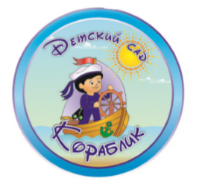 Муниципальное бюджетное дошкольное образовательное учреждение«Детский сад общеразвивающего вида с приоритетным осуществлением деятельности по познавательно - речевому развитию детей№27 «Кораблик» городского округа «город Якутск»ул. Губина 3/1 (а), г. Якутск, Республика Саха (Якутия), 677000тел/факс 4112 21-82-30, e-mail detsad27@yaguo.ru